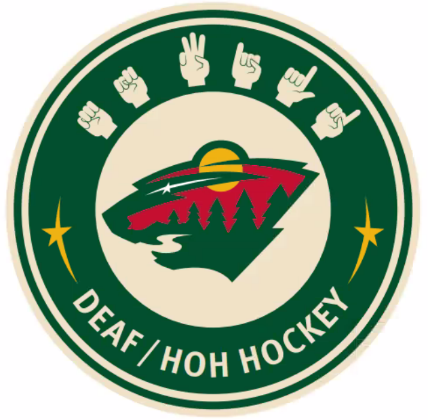 Minnesota Wild Deaf/HOH Hockey Board Agenda/MinutesVirtual Meeting – 1/25/2023 7:00pmAgenda:Approval of past meeting minutesHeidi’s departureCoaching update (Pete)By-laws (Pete)2023 Budget (Pete) Summer Camp (Pete)  Will need to discuss next meetingLevel 1 Coaching info (Toni)  Will need to discuss next meetingJacket ordering (Toni) – See Toni’s post-meeting notesExhibition Game at HF Festival in June (Toni)  See Toni’s post-meeting notesHendrickson Foundation Request/Festival Updates (Toni)  See Toni’s post-meeting notesDual Rostering (Toni) See Toni’s post-meeting notesUSA Festival – participation and reimbursement (Toni) See Toni’s post-meeting notesDisabled Athlete of the Year (Toni) See Toni’s post-meeting notesDumba’s Hockey Without Limits Camp (Rai) See Toni’s post-meeting notesReports  	Treasurer	Fundraising/Sponsorship	Coach/Player Reports	Interpreters Report	Volunteer ReportRegistrar’s ReportEquipment Report/ICE schedulingOther TopicsMeeting AdjournedMinutes:Meeting called by: PeteNote Taker: Heidi
Attendees:  Zach, BJ, Alexander, David, Jack, Abi, Heidi, Elizabeth (player), Zach (player), Shawn (player), PeteNotes:Heidi will be stepping down as secretary effective end of January.  Tracy has a promising lead on a new secretary, is meeting with them next week.  Thank you to everyone and I wish you the best of luck with the program going forward – I’m excited to see this take off!Due to small turnout of board members, we had initially planned to reschedule, but since we had several players in attendance to give feedback, we focused on hearing their perspective on the program/practices/etc.  Players present shared feedback on practices and program as a whole.  Common concern - Coach/Interpreter communication, make sure to use more visual cues and coaches have everyone’s attention speaking.BJ - February 24th – Potential Watch Party for Wild Game.  Plan more as it gets closer –Pete - February 26th – Diversified Hockey Night at the Wild Game.  Tracy and Toni have more information.Pete – Bylaw Questions to review Rules and Regulations of how board operates.  What the positions, how long they serve on the board,  attendance, etc.  Proposing to send this out to the board, give feedback, and then move forward with a formal by-law document.Pete – 2022 Budget displayed, need to plan for 2023 and forward Budget.  Need to make sure we have proper financing for next year.  Sponsors include Miracle Ear (Amplifon), Hendrickson Foundation, Scheels – verify they will continue.  What does next year look like?  More practices? Longer practices?  Playing games?  Additional players than expected.  This all affect budgets as there will be additional expenses.  Current plan is to do the same schedule as this past year – kick off, 2 practices a month.Player ask: Can we get a point of clarification who lead coach is?Pete brings up the 2x/month practice isn’t consistent enough.  There is talk about focusing on practices in the Hockey “off” season for association players.Meeting adjourned 8:15pm.Notes from Toni post-meeting:Jacket ordering (Toni) I have all the information from Sandy. We need to submit our grant request to HF first and secure the funding before we proceed with ordering jackets. Exhibition Game at HF Festival in June (Toni) We will need to get a list of players who can participate at HF. We will have 1 hour of ice for a game and possibly 1 hour for a practice. If we have enough players for a game (I will rely on David and Pete for that answer) then we can recruit some other individuals to play against. ghave them wear ear plugs and we will (regardless) incorporate the lighting system. Hendrickson Foundation Request/Festival Updates (Toni) I (Toni) will work with Pete to get our grant request submitted this week. Pete and Toni wil then work on and complete the annual report as well. (Pete, when can we talk this week?)Dual Rostering (Toni) I am working with Mn Hockey to get an exception for the dual rostering for our program. The Minnesota High School league won't allow it but we have a little more wiggle room with Mn Hockey. We will need to address it on a case by case basis. I need to work with the web folks (Carolyn, BJ, Abi and Lindsey) to get a disclaimer placed on the website on the registration page.  Also, can you ladies please take a look and make sure our board information is correct?  I would like us to clean up the coaches and then place "open" under any position currently not there.  Plus, we should update the role Carolyn and Lindsey have as well. WEBSITE:  Directory (update coaches and secretary)USA Festival – participation and reimbursement (Toni) Do we have anyone who would like to attend the festival? If so we need to know by the end of the week.Disabled Athlete of the Year (Toni) Nominations are now open for the USA Hockey Disabled Athlete of the Year. Please consider nominating one or more individuals from our program. Anyone can nominate, but I am here if anyone needs help. Do we want to focus on a person via the board??  Here is the link to use.  The deadline is April 1. https://www.usahockey.com/daoy Dumba’s Hockey Without Limits Camp (Toni (not Rai). I need David and Pete to get the word out to our players and coaches and be ready with the following: 1. List of players attending. 2. List of coaches attending. 3. List of interpreters that can attend. 4. Assurance that coaches have a practice plan to run that day.  Toni will get the registration link to David when it is released to get every registered and also to get information out to those attending.Diversified Night with the Wild:  We will need the following for that game. More information to come in the next few days:1. Four people to work the table (with all our marketing stuff...bring water bottles to give out for donations?)2. Person to do "It's time to drop the puck" along with an interpreter (already have the person picked out. Just need to confirm and then get an interpreter).3. 10 people to sell programs.4. Possible 2-4 people for in game activities.Reports:Treasurer’s Report (fund balances) – see supporting documentsFundraising/Sponsorship ReportCoach and Player ReportsInterpreters ReportVolunteer ReportRegistrar’s Report Equipment Report/ICE schedulingSupporting documents:Fund balance report from end of December 2022:Next meeting: Wednesday, February 22, 7:00pmKey dates for board meetings  ContactsWebsite: https://www.mnwilddeafhockey.comMWD/HOH Board2022-23Cell EmailTerm EndPresidentRai FuscoInterpreterBJ Lilley/Sydney CainSecretaryHeidi HjortTreasurerEdina Community FoundationSocial Media CoordinatorJordann BalaichWebsite Development/ Maintenance CoordinatorGary WongEquipment Manager/ Ice SchedulerJack RugrodenTeam ManagerPete PalmisanoMarketing/ Branding CoordinatorAbi GirardVolunteer CoordinatorTracy BarnhartFundraising CoordinatorJacob LingleSponsorship CoordinatorCarolyn LaneCoaches’ RepresentativeTyson AndersonSteve BalaichJeremie ReinhartRyan Krajewski (transitioning to Registrar in 2023)RegistrarSandy Loney (through 2022-2023 season)Ryan Krajewski (starting 2023)Player RepDavid UzzellUSA/MN Diversified Hockey Director-RepToni Gillen651-307-0660agillen1968@gmail.com